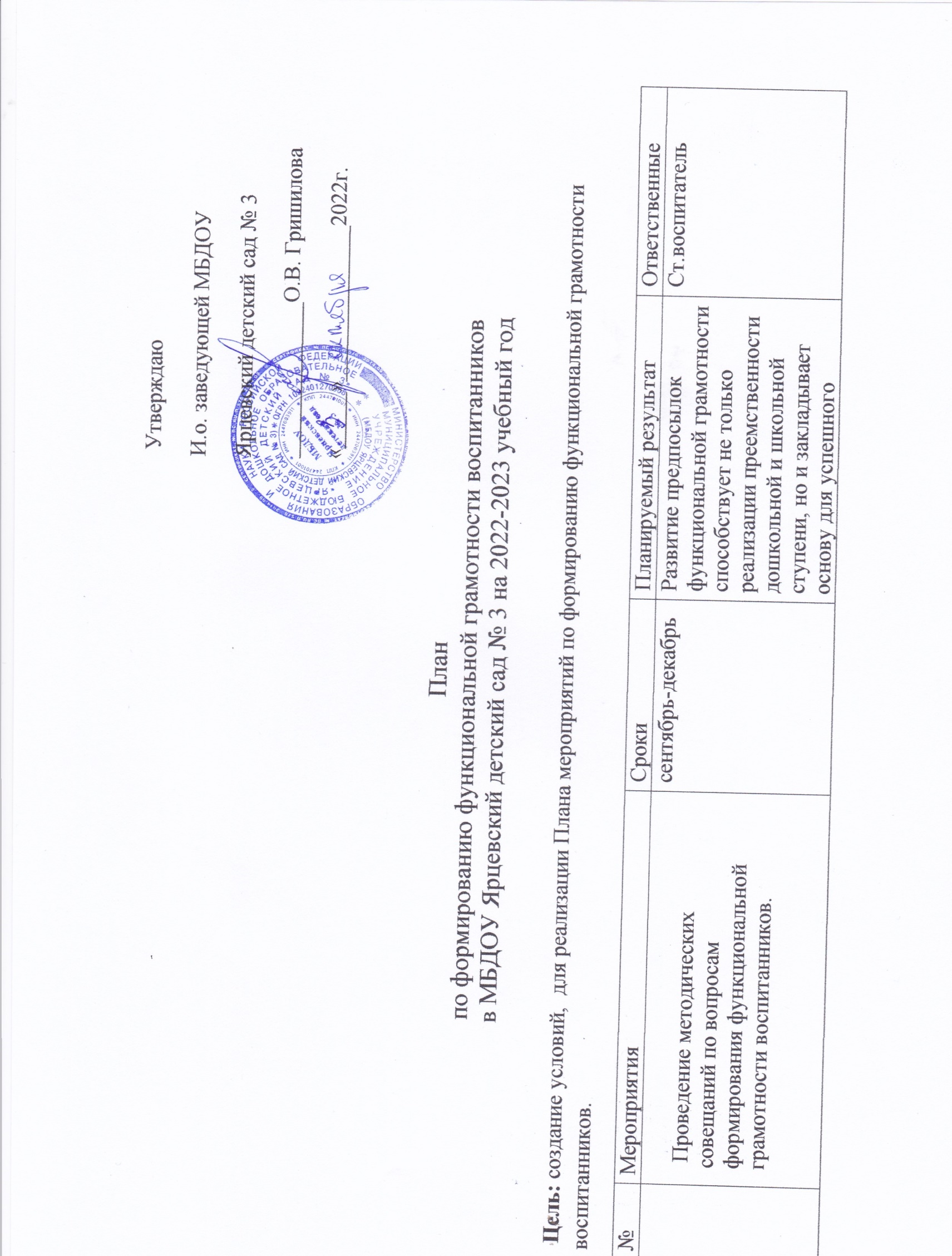 Ведение отдельной страницы на официальном сайте по вопросам функциональной грамотности воспитанниковВ течение годаСт.воспитатель Организация информационной работы со СМИ, в том числе в социальных сетяхВ течение учебного годаСт.воспитатель воспитателиУчастие воспитателей в профессиональных конкурсах разного уровня.В течение учебного годаСовершенствование профессиональных компетенций по формированию и оценке функциональной грамотности воспитаниковСт.воспитатель Воспитатели, родители.Разработка и публикация практик по функциональной грамотности в РАОПВ течение учебного годаПрактики опубликованы в РАОПСт.воспитатель воспитателиРекомендации родителям по формированию финансовой грамотности у детей дошкольного возраста. Просмотр родителями вместе с детьми мультфильмов по формированию финансовой грамотности.  Экономическая сказка для детей «Кто хорошо потрудился, у того – труд в монеты да рубли превратился»В течение учебного годаПроисходит процесс познания экономики дошкольников, развиваемся познавательный интерес к экономике. Сказка способствовала созданию положительной мотивации к изучению экономики.Воспитатели, родители.Обучающий семинар «Формирование предпосылок функциональной грамотности у детей дошкольного возраста»октябрьРеализовывать свой творческий потенциал, и при этом он должен быть профессионально подкован. надо помнить, что формирование личности воспитанника и продвижение его в развитии осуществляется не тогда, когда он воспринимает знания в готовом виде, а в процессе его собственной деятельности, направленной на «открытие новых знаний»Ст.воспитатель Гришилова О.В.воспитателиРППС, способствующая развитию у детей предпосылок развития функциональной грамотности,ДекабрьВоспитатели, родители.«Формирование у детей предпосылокфункциональной грамотности через разные видыдеятельности» открытая НОДНоябрьДошкольники приобрели первичный экономический опыт, научились устанавливать разумные экономические отношения в различных сферах жизнедеятельности. Дети проявляют любознательность в процессе экспериментальной деятельности.Ст.воспитатель Гришилова О.В.воспитателиПрезентация опыта совместной работы с родителями по функциональной грамотности;ФевральДано представление о том , как учить детей различным понятиям по финансовой грамотности, формам и методам проведения занятий с дошкольникамиВоспитатели, родители.Досуг «Путешествие с  Монеточкой по стране Экономика».МартИмеют представления об экономических понятиях: деньги,, доход и расход; знают деньги своей страны и знакомы с деньгами разных странСт.воспитатель Воспитатели группы старшего дошкольного возрастаРодительские собрания на тему: «Функциональная грамотность воспитанников: достижения и проблемы»Ноябрь – декабрьИнформирование родителейВоспитатели, родители.